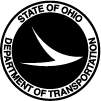 Ohio State Highway Patrol Concurrence SheetSpeed Zones and Parking RestrictionsOhio State Highway Patrol Concurrence SheetSpeed Zones and Parking RestrictionsOhio State Highway Patrol Concurrence SheetSpeed Zones and Parking RestrictionsOhio State Highway Patrol Concurrence SheetSpeed Zones and Parking RestrictionsOhio State Highway Patrol Concurrence SheetSpeed Zones and Parking RestrictionsOhio State Highway Patrol Concurrence SheetSpeed Zones and Parking RestrictionsOhio State Highway Patrol Concurrence SheetSpeed Zones and Parking RestrictionsOhio State Highway Patrol Concurrence SheetSpeed Zones and Parking RestrictionsOhio State Highway Patrol Concurrence SheetSpeed Zones and Parking RestrictionsOhio State Highway Patrol Concurrence SheetSpeed Zones and Parking RestrictionsType of ZoneType of ZoneType of ZoneType of ZoneWarranted Speed LimitWarranted Speed LimitWarranted Speed LimitWarranted Speed LimitWarranted Speed LimitDescription of ZoneDescription of ZoneDescription of ZoneDescription of ZoneCountyCountyCountyCountyRouteRouteSectionSectionSectionSectionFromSectionSectionSectionSectionToI have reviewed the studied zone and concur with the findings.I have reviewed the studied zone and concur with the findings.I have reviewed the studied zone and concur with the findings.I have reviewed the studied zone and concur with the findings.I have reviewed the studied zone and concur with the findings.I have reviewed the studied zone and concur with the findings.I have reviewed the studied zone and concur with the findings.I have reviewed the studied zone and concur with the findings.I have reviewed the studied zone and concur with the findings.I have reviewed the studied zone and concur with the findings.I have reviewed the studied zone and concur with the findings.I have reviewed the studied zone and concur with the findings.I have reviewed the studied zone and concur with the findings.NameTitleTitleSignatureSignatureDate==============================================================================================================================================================================================================================================================================================================================================================================================================================================================================================================================================================================================================================================================================================================================================================================================================================================================================================================================================I have reviewed the studied zone and DO NOT concur with the findings.I have reviewed the studied zone and DO NOT concur with the findings.I have reviewed the studied zone and DO NOT concur with the findings.I have reviewed the studied zone and DO NOT concur with the findings.I have reviewed the studied zone and DO NOT concur with the findings.I have reviewed the studied zone and DO NOT concur with the findings.I have reviewed the studied zone and DO NOT concur with the findings.I have reviewed the studied zone and DO NOT concur with the findings.I have reviewed the studied zone and DO NOT concur with the findings.I have reviewed the studied zone and DO NOT concur with the findings.I have reviewed the studied zone and DO NOT concur with the findings.I have reviewed the studied zone and DO NOT concur with the findings.I have reviewed the studied zone and DO NOT concur with the findings.Reasons for not concurring:Reasons for not concurring:Reasons for not concurring:Reasons for not concurring:Reasons for not concurring:Reasons for not concurring:Reasons for not concurring:Reasons for not concurring:Reasons for not concurring:Reasons for not concurring:Reasons for not concurring:Reasons for not concurring:Reasons for not concurring:NameTitleTitleSignatureSignatureDatePlease return this form to [DSZC Name] at the ODOT District [#] Office:Ohio Department of TransportationDistrict [#][Address Line 1][Address Line 2]You may also fax the form to [fax number], or scan and email this form to [email address].Please return this form to [DSZC Name] at the ODOT District [#] Office:Ohio Department of TransportationDistrict [#][Address Line 1][Address Line 2]You may also fax the form to [fax number], or scan and email this form to [email address].Please return this form to [DSZC Name] at the ODOT District [#] Office:Ohio Department of TransportationDistrict [#][Address Line 1][Address Line 2]You may also fax the form to [fax number], or scan and email this form to [email address].Please return this form to [DSZC Name] at the ODOT District [#] Office:Ohio Department of TransportationDistrict [#][Address Line 1][Address Line 2]You may also fax the form to [fax number], or scan and email this form to [email address].Please return this form to [DSZC Name] at the ODOT District [#] Office:Ohio Department of TransportationDistrict [#][Address Line 1][Address Line 2]You may also fax the form to [fax number], or scan and email this form to [email address].Please return this form to [DSZC Name] at the ODOT District [#] Office:Ohio Department of TransportationDistrict [#][Address Line 1][Address Line 2]You may also fax the form to [fax number], or scan and email this form to [email address].Please return this form to [DSZC Name] at the ODOT District [#] Office:Ohio Department of TransportationDistrict [#][Address Line 1][Address Line 2]You may also fax the form to [fax number], or scan and email this form to [email address].Please return this form to [DSZC Name] at the ODOT District [#] Office:Ohio Department of TransportationDistrict [#][Address Line 1][Address Line 2]You may also fax the form to [fax number], or scan and email this form to [email address].Please return this form to [DSZC Name] at the ODOT District [#] Office:Ohio Department of TransportationDistrict [#][Address Line 1][Address Line 2]You may also fax the form to [fax number], or scan and email this form to [email address].Please return this form to [DSZC Name] at the ODOT District [#] Office:Ohio Department of TransportationDistrict [#][Address Line 1][Address Line 2]You may also fax the form to [fax number], or scan and email this form to [email address].Please return this form to [DSZC Name] at the ODOT District [#] Office:Ohio Department of TransportationDistrict [#][Address Line 1][Address Line 2]You may also fax the form to [fax number], or scan and email this form to [email address].Please return this form to [DSZC Name] at the ODOT District [#] Office:Ohio Department of TransportationDistrict [#][Address Line 1][Address Line 2]You may also fax the form to [fax number], or scan and email this form to [email address].Please return this form to [DSZC Name] at the ODOT District [#] Office:Ohio Department of TransportationDistrict [#][Address Line 1][Address Line 2]You may also fax the form to [fax number], or scan and email this form to [email address].